Vaja1: FiltracijaPRIPOMOČKIKovinski: stojalo, kovinski obrocPorcelanski: mrežaSteklovina: 2x čaša,palčka,lij+ : filtrirni papirREAGENTI:                                                                                   Zmes krede in modre galice.                        SKICA: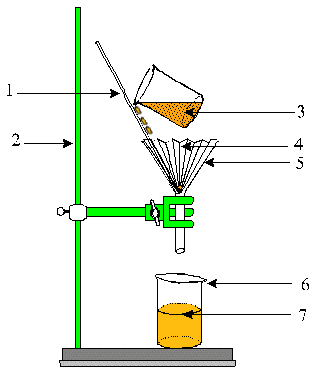 DELO:1. pripravili smo propimočke in material, 2. nato smo začeli s filtracijo,3. ko smo koncčli smo pospravili in pomili    pripomočke.UGOTOVITEV:Kreda ni topna in ne gre skozi filtrirni papir.1 = palčka2 = stojalo3 = modra glaice in kreda4 = filtrirni papir5 = kreda6 = čaša7 = modra galica